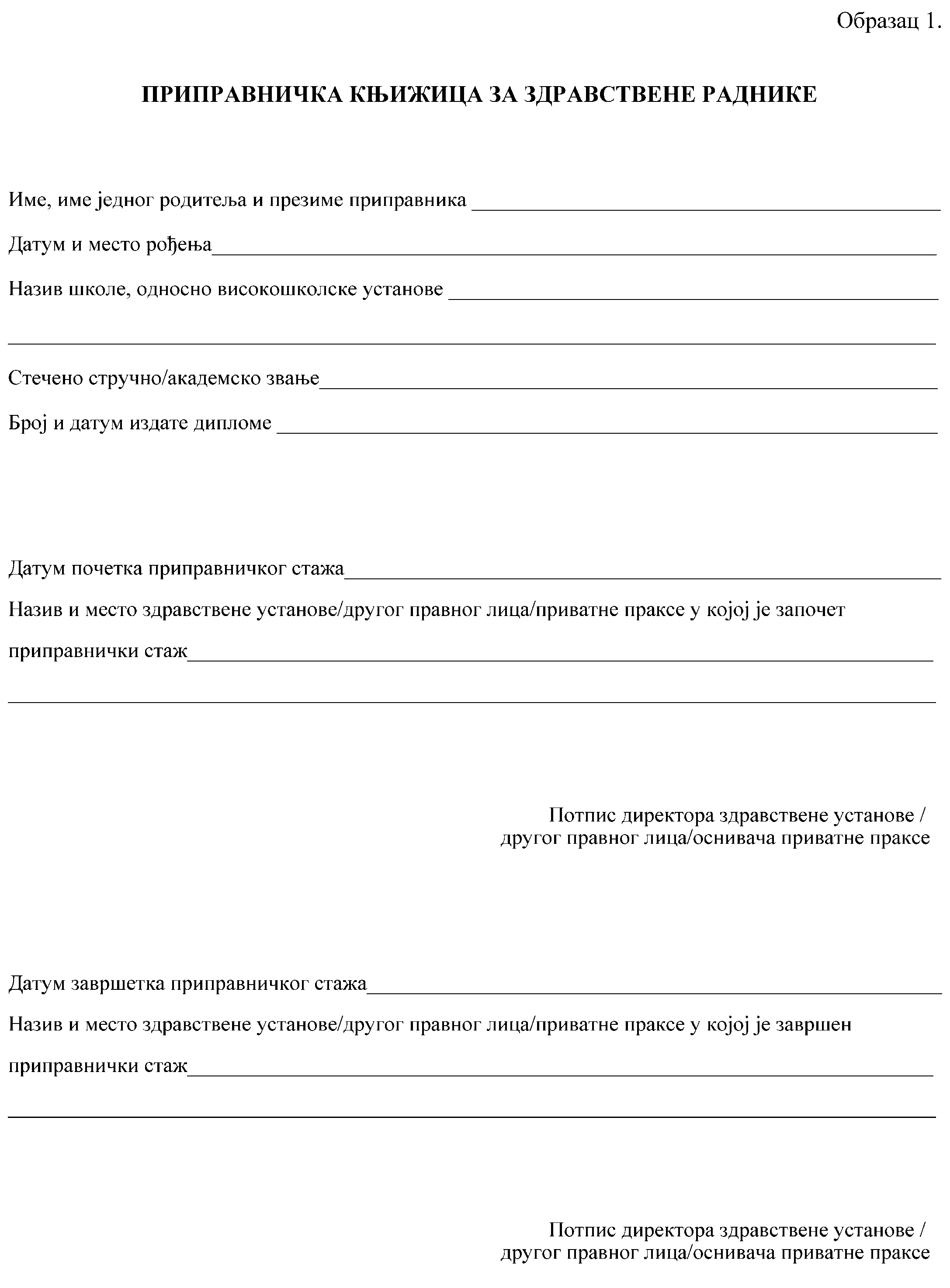 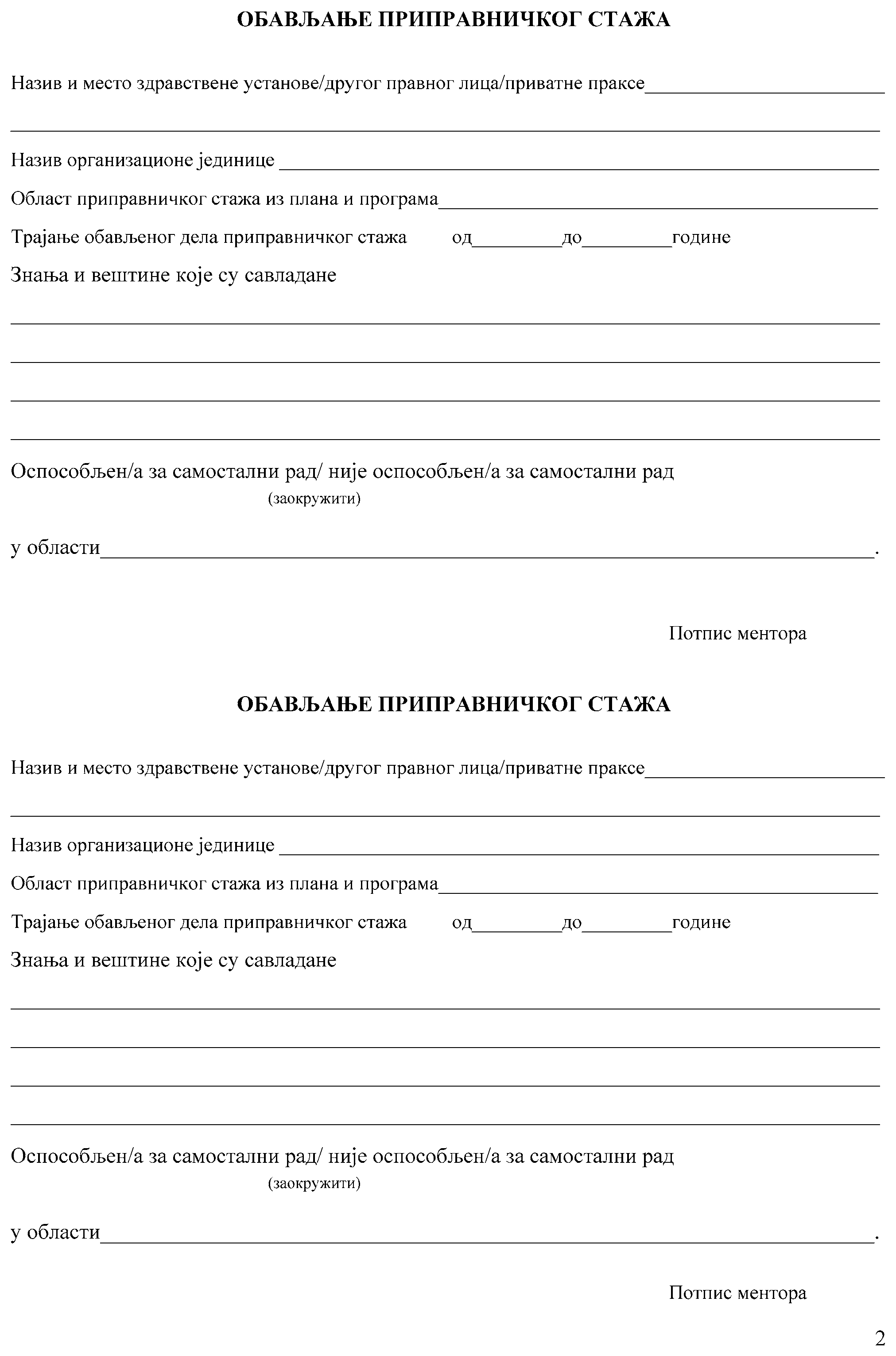 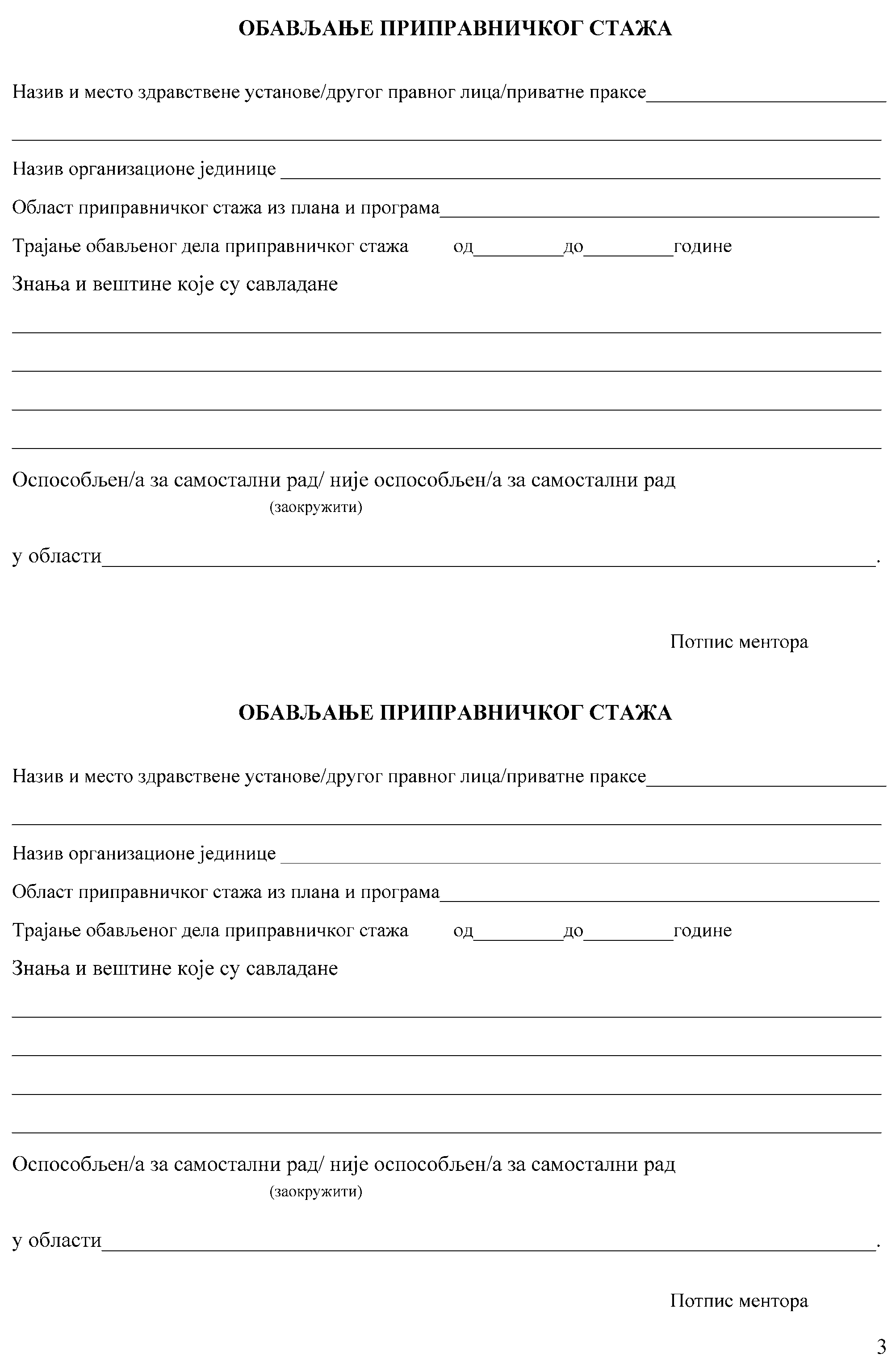 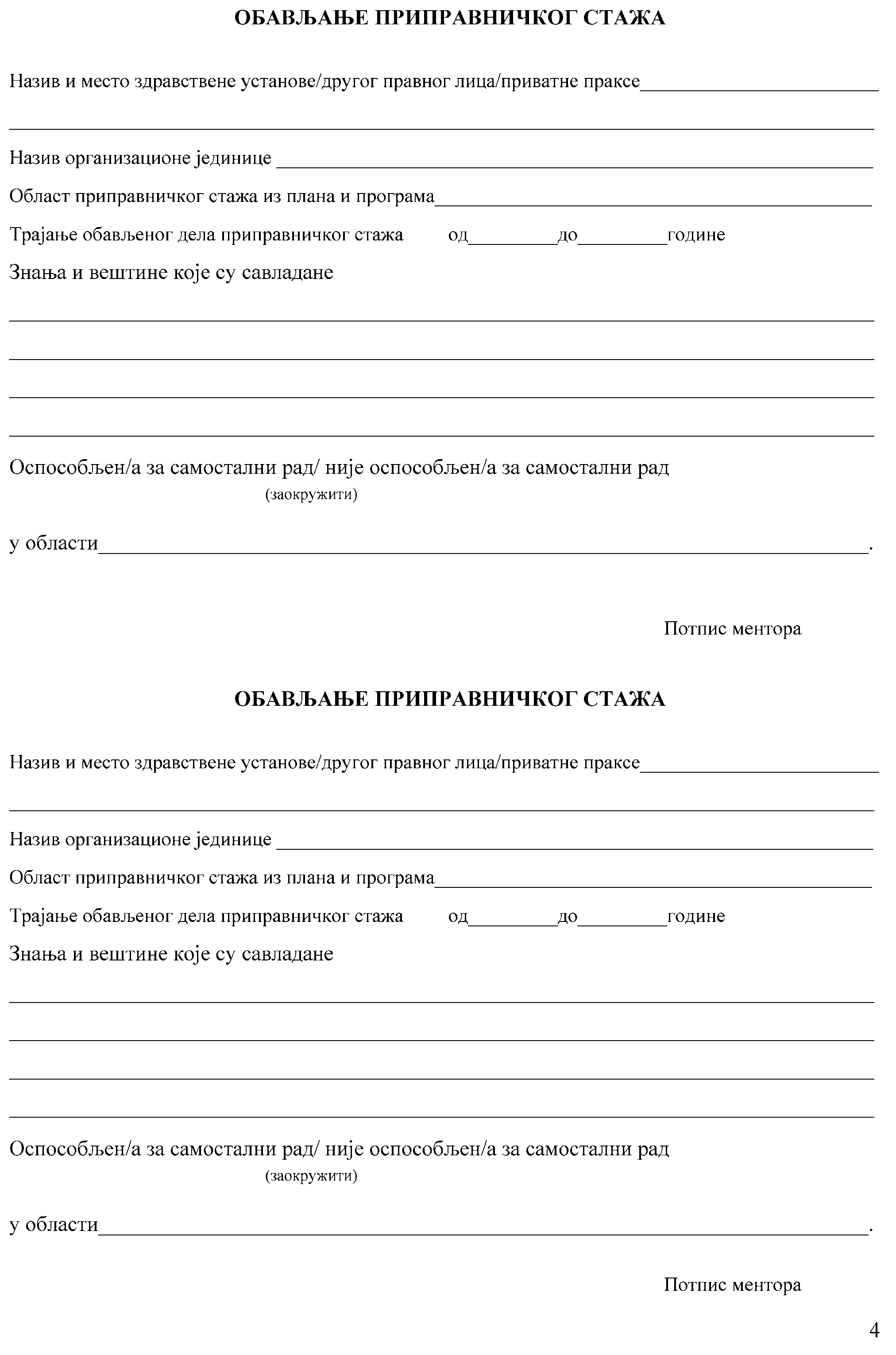 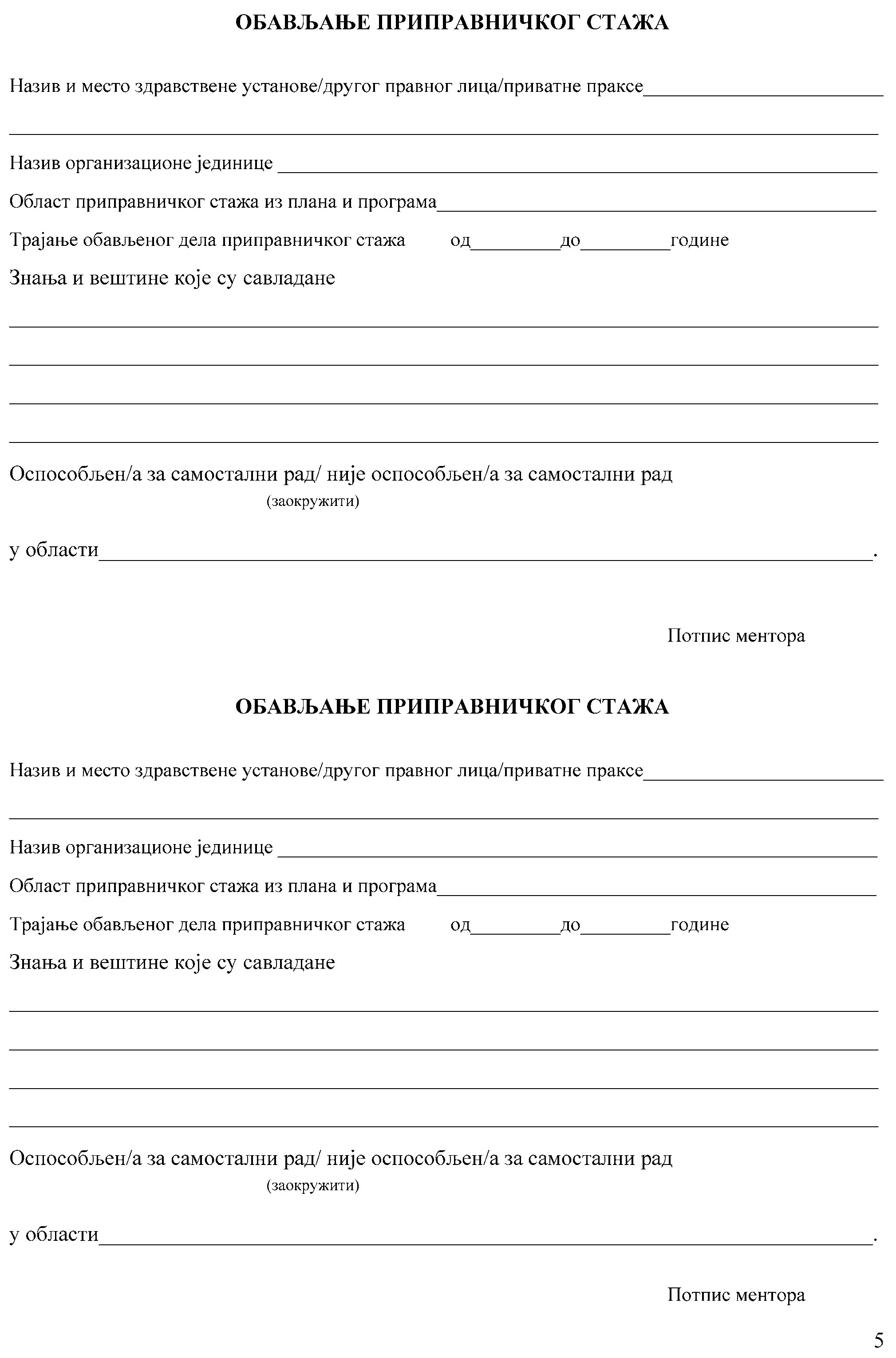 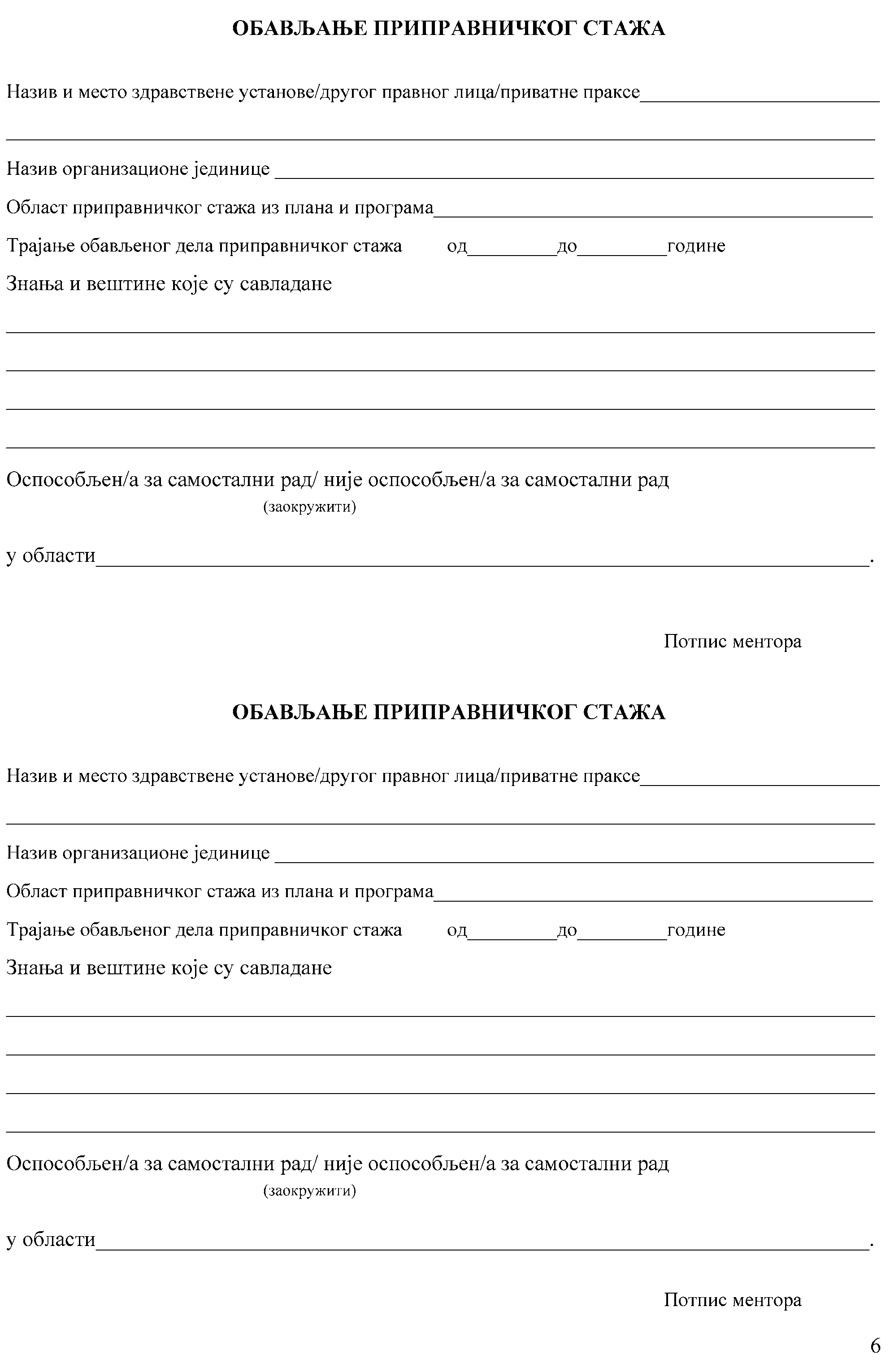 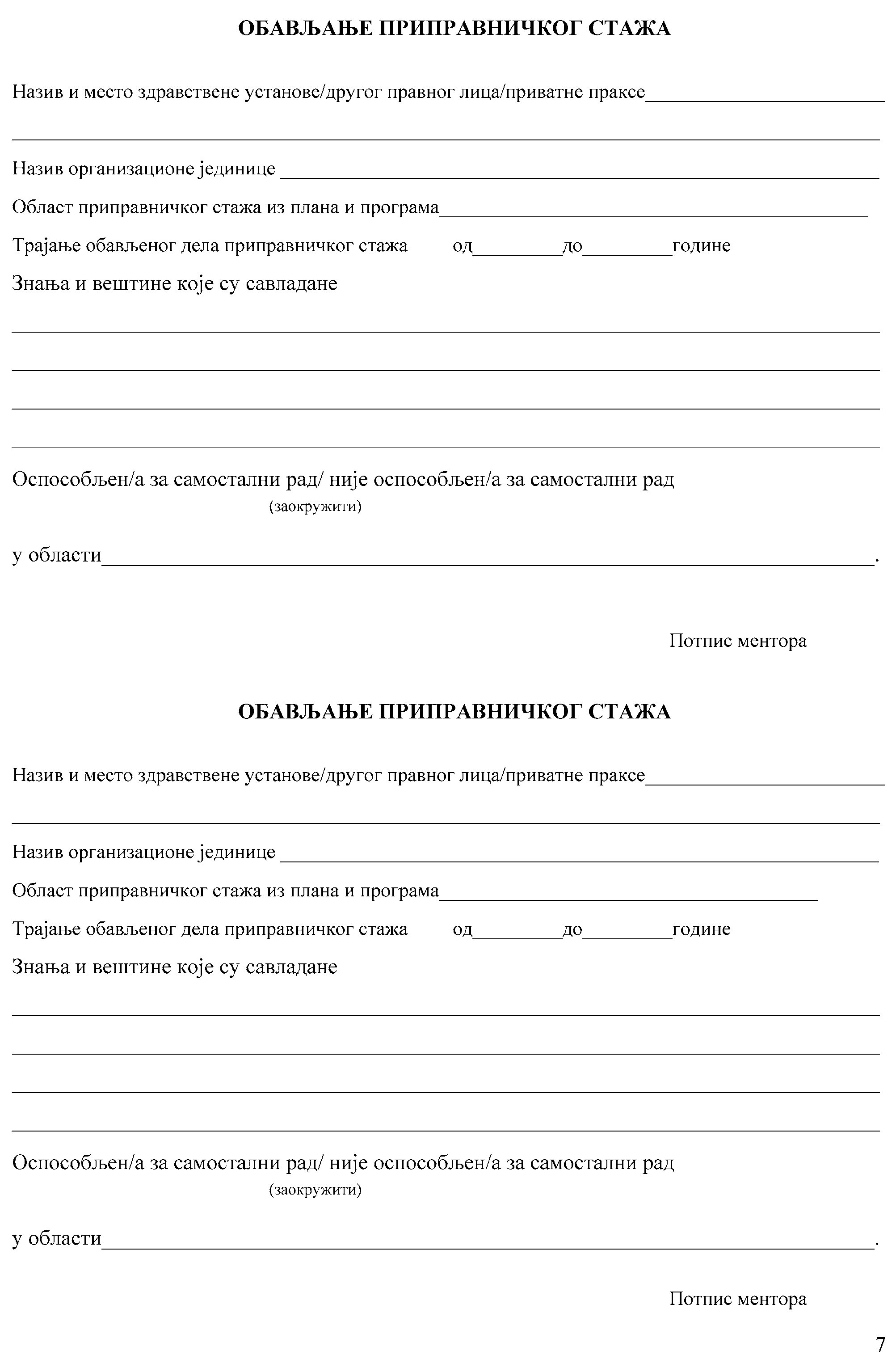 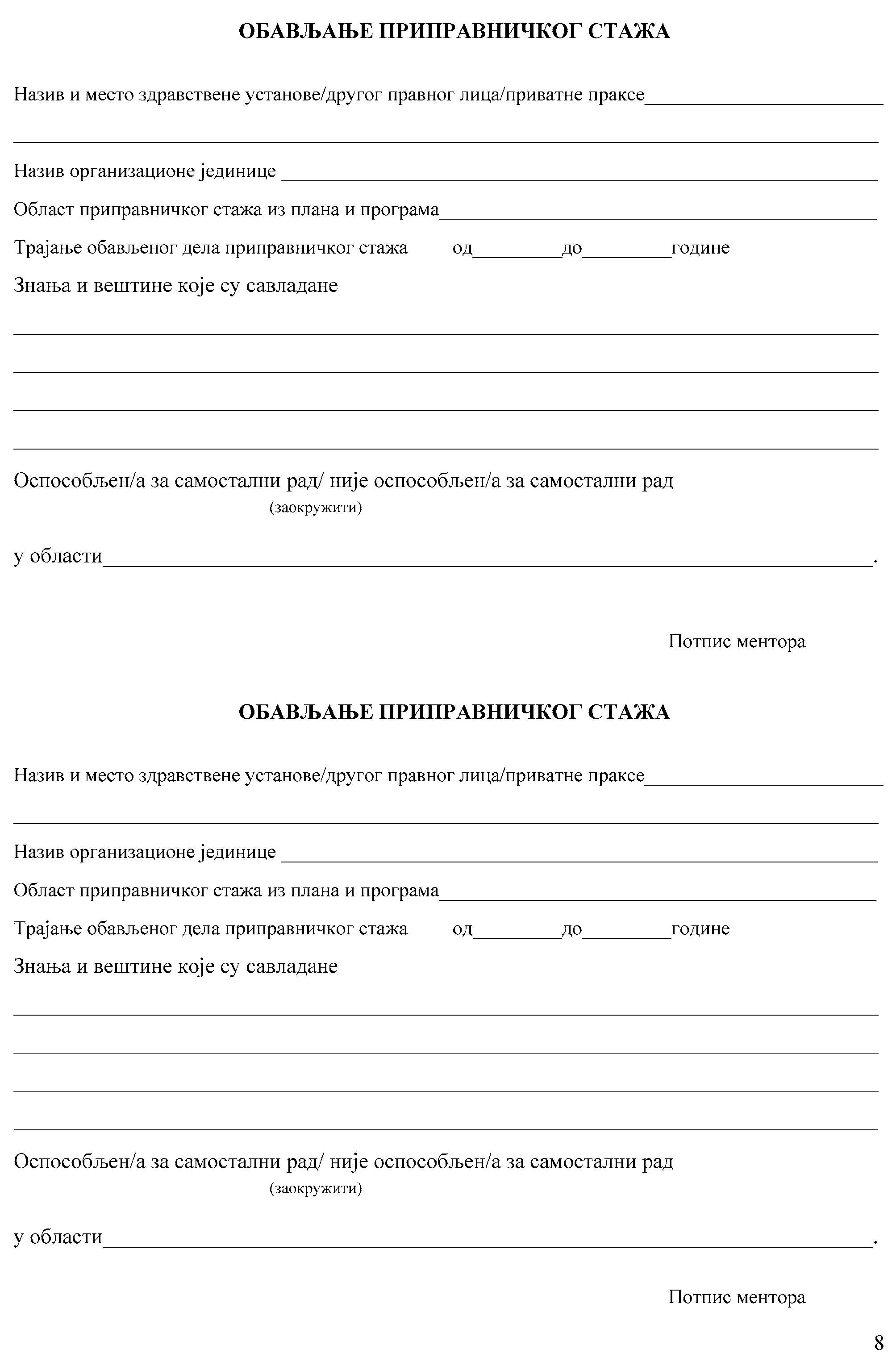 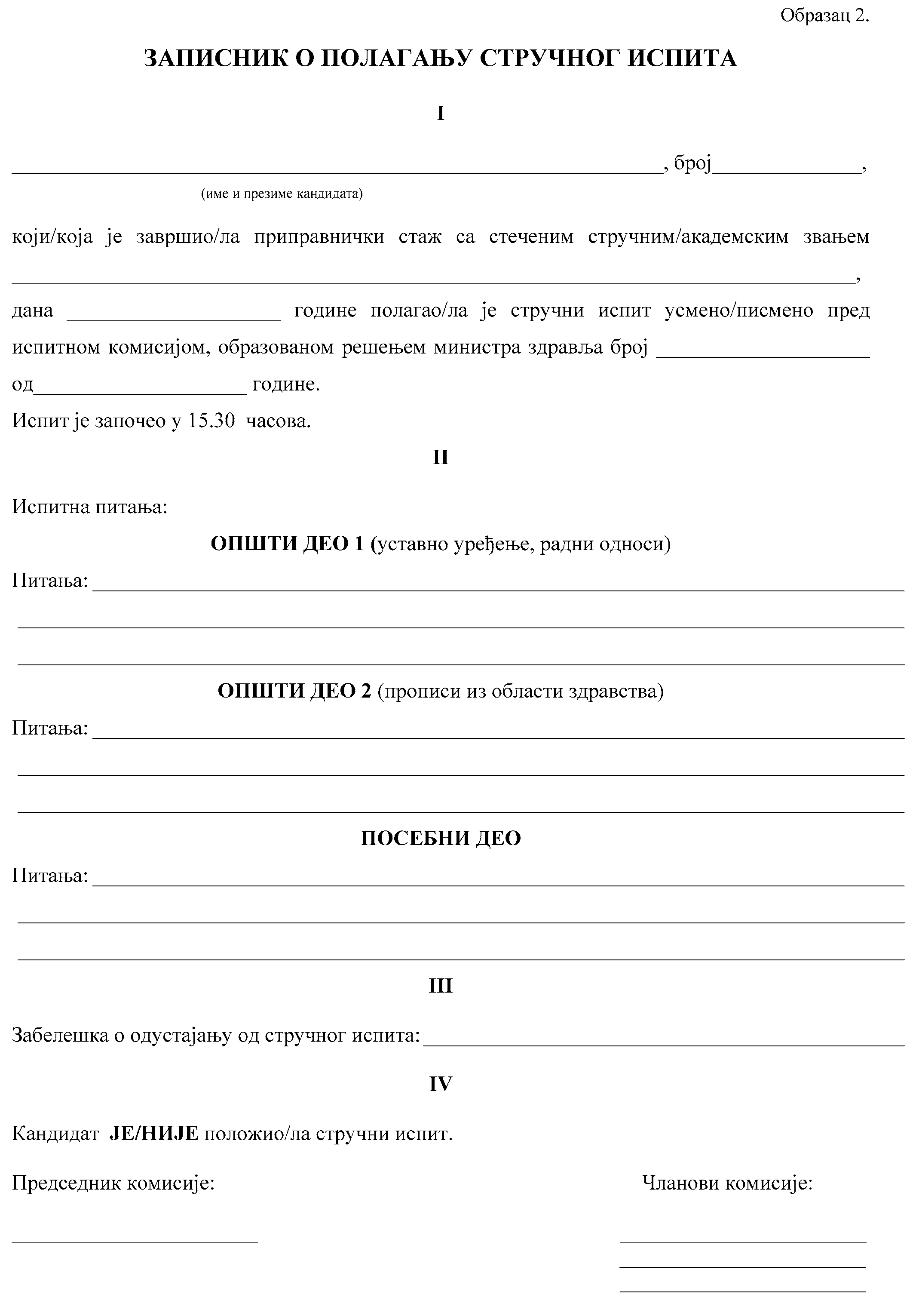 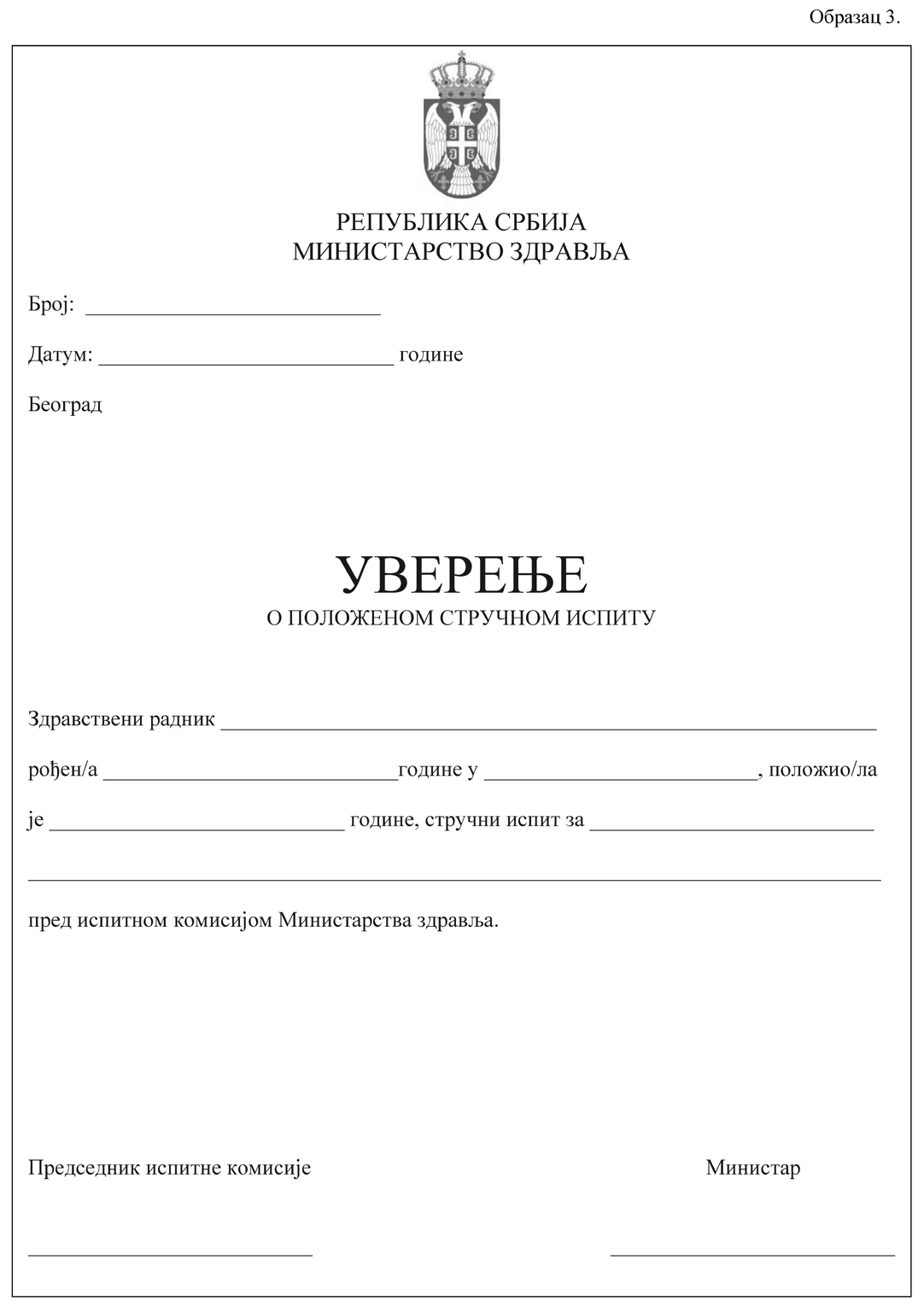 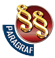 ПРАВИЛНИКО ПРИПРАВНИЧКОМ СТАЖУ И СТРУЧНОМ ИСПИТУ ЗДРАВСТВЕНИХ РАДНИКА("Сл. гласник РС", бр. 33/2019)